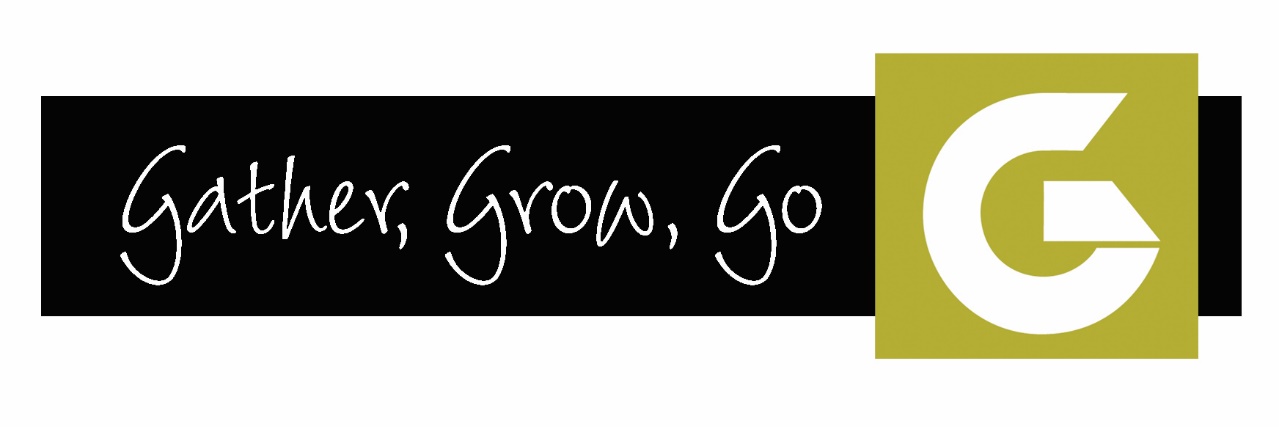 Aglow Generations-Gruppen:Aufnahmeantrag & ÄnderungenWICHTIG: Bitte helft uns, unsere Aufzeichnungen auf dem neuesten Stand zu halten, indem ihr dieses Formular jedes Mal ausfüllt, wenn sich die Leiter-Informationen ändern, und stellt sicher, dass der Name jedes Leitenden eurer Generations-Gruppe aufgeführt ist. Ein leer gelassenes Feld sollte bedeuten, dass niemand diese Position besetzt. Ein neuer Leitender sollte alle Informationen ausfüllen und eine Kopie des genehmigten Leiterfragebogens beifügen. Vielen Dank!Aglow Generations Gruppe in Deutschland:			(Name der Stadt)⃝ Neuanmeldung bei Aglow International	⃝ Veränderungen in der GruppenleitungDatum:	Aglow ID#:	Was wir sind: (bitte ein oder mehrere Felder ankreuzen)⃝ Generations-Gruppe (Alter 18-35) 	⃝ Teens Aglow Gruppe (Alter 12-17)⃝ Kids Aglow Gruppe (Alter 6-11)	⃝ Gemischte Generations-Gruppe (Alter 6-35)Beschreibt den Typ der Aglow Generations-Gruppe, die ihr startet (Alter / Fokus):	Welche Vision hat eure Gruppe?	Wann, wo und wie oft werdet ihr euch treffen?		Generations Leiter/in	Generations Co-Leiter/in⃝ neue/r Leiter/in ⃝ neue Kontaktdaten	⃝ neue/r Leiter/in ⃝ neue KontaktdatenName:		Name:	Adresse:		Adresse:	E-mail:		E-mail:	Telefon:		Telefon:	Mobiltelefon:		Mobiltelefon:	Generations Co-Leiter/in	Generations Co-Leiter/in⃝ neue/r Leiter/in ⃝ neue Kontaktdaten	⃝ neue/r Leiter/in ⃝ neue KontaktdatenName:		Name:	Adresse:		Adresse:	E-mail:		E-mail:	Telefon:		Telefon:	Mobiltelefon:			Mobiltelefon:	Generations Berater/in		Name:		E-mail:	Adresse:		Telefon:			Unterschrift: 			(Wenn Sie online ausfüllen, geben Sie bitte Ihren Namen ein)Bitte sendet dieses Formular an eure nationale Leitung zur Genehmigung:Aglow International Deutschland e.V., Am Rindergraben 4a, 41470 Neuss E-mail: aglow-deutschland@aglow.de, Telefon: +49 2137 9373850Zustimmung Deutschland-Leitung: Unterschrift:		Datum:		(Vorsitzende)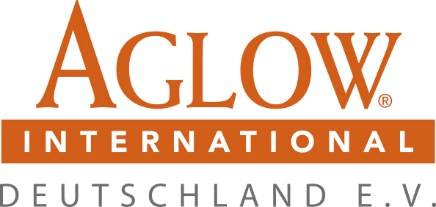 